Povodom obilježavanja Dana hrvatskoga jezika (10. ožujka) Odjel je organizirao izuzetno zanimljivo i svima nama korisno predavanje izv. prof. dr. sc. Tamare Gazdić-Alerić (Učiteljski fakultet u Zagrebu) pod naslovom Od rečenice do teksta.  Uz profesoricu Tamaru, predavanju se pridružio i izv. prof. dr. sc. Marko Alerić (Filozofski fakultet Sveučilišta u Zagrebu), inače stručni suradnik Hrvatske radio televizije te Radio Sljemena što je predavanje učinilo dinamičnijim i zanimljivijim, studentima, profesorima drugih Odjela i našeg Odjela za izobrazbu učitelja i odgojitelja.Fotografije u nastavku.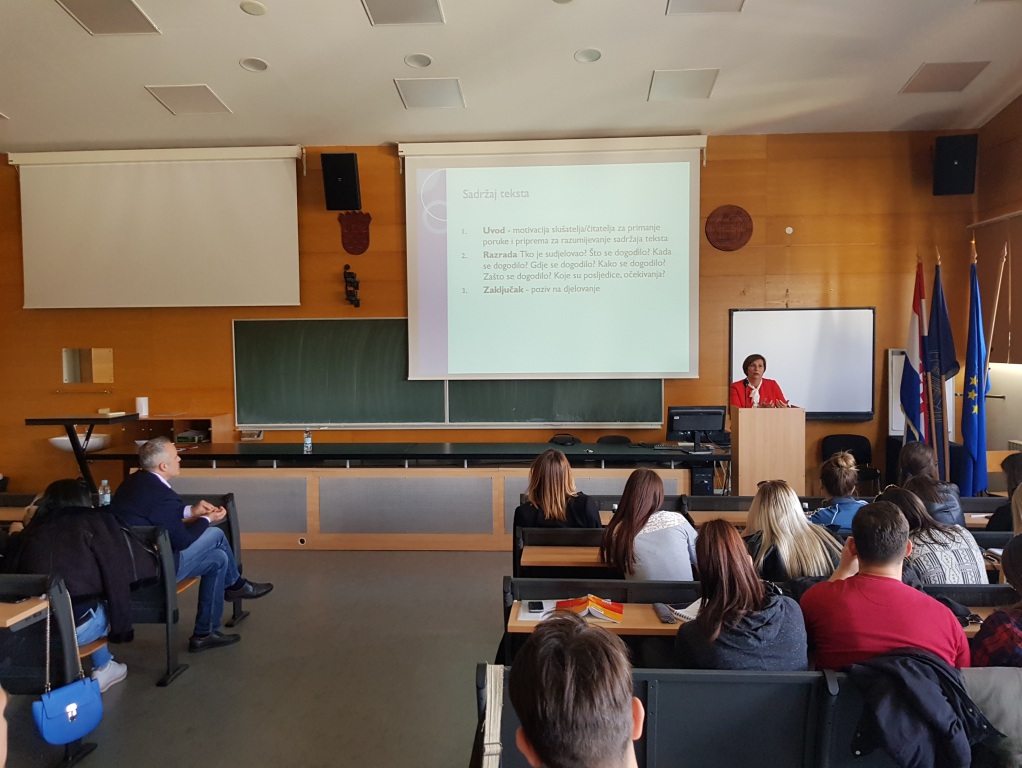 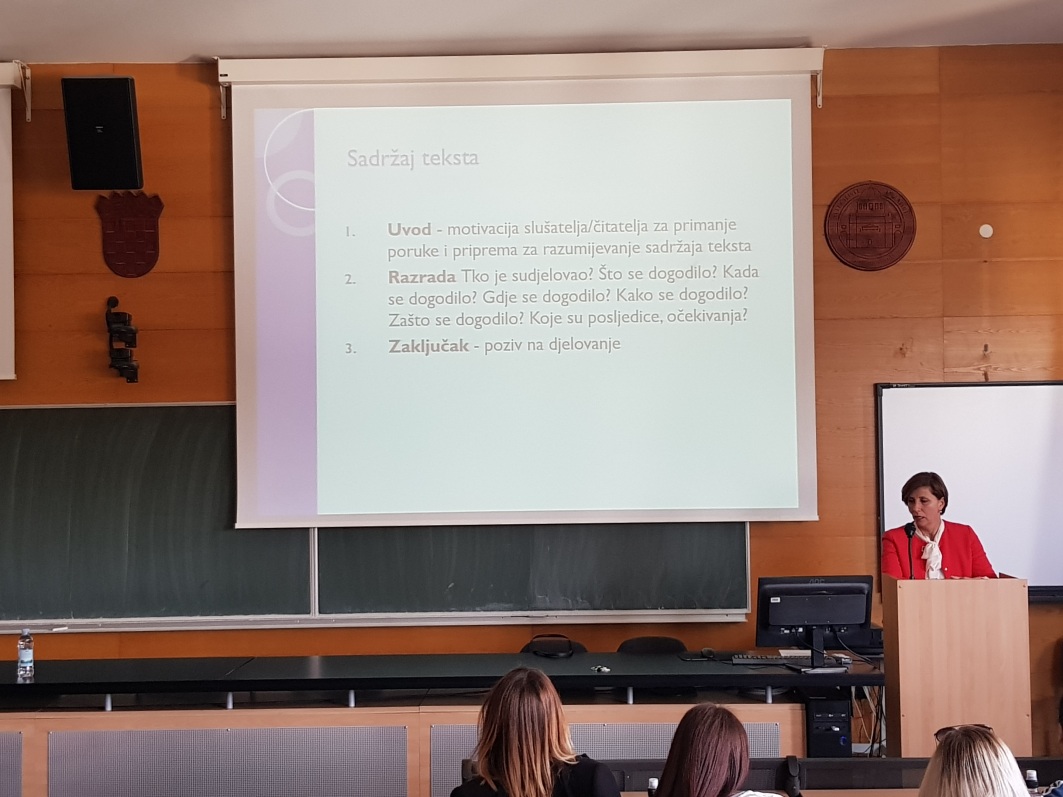 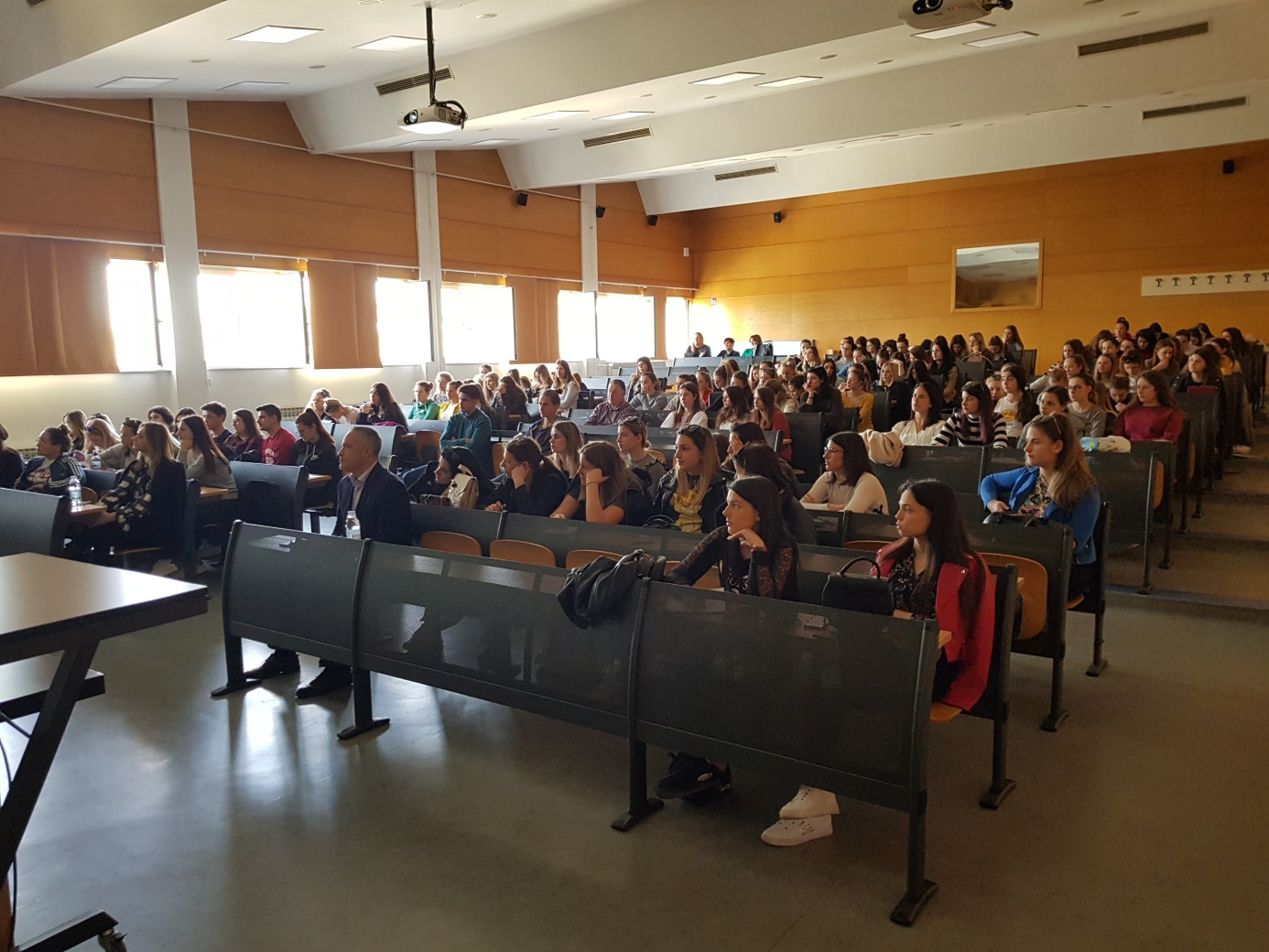 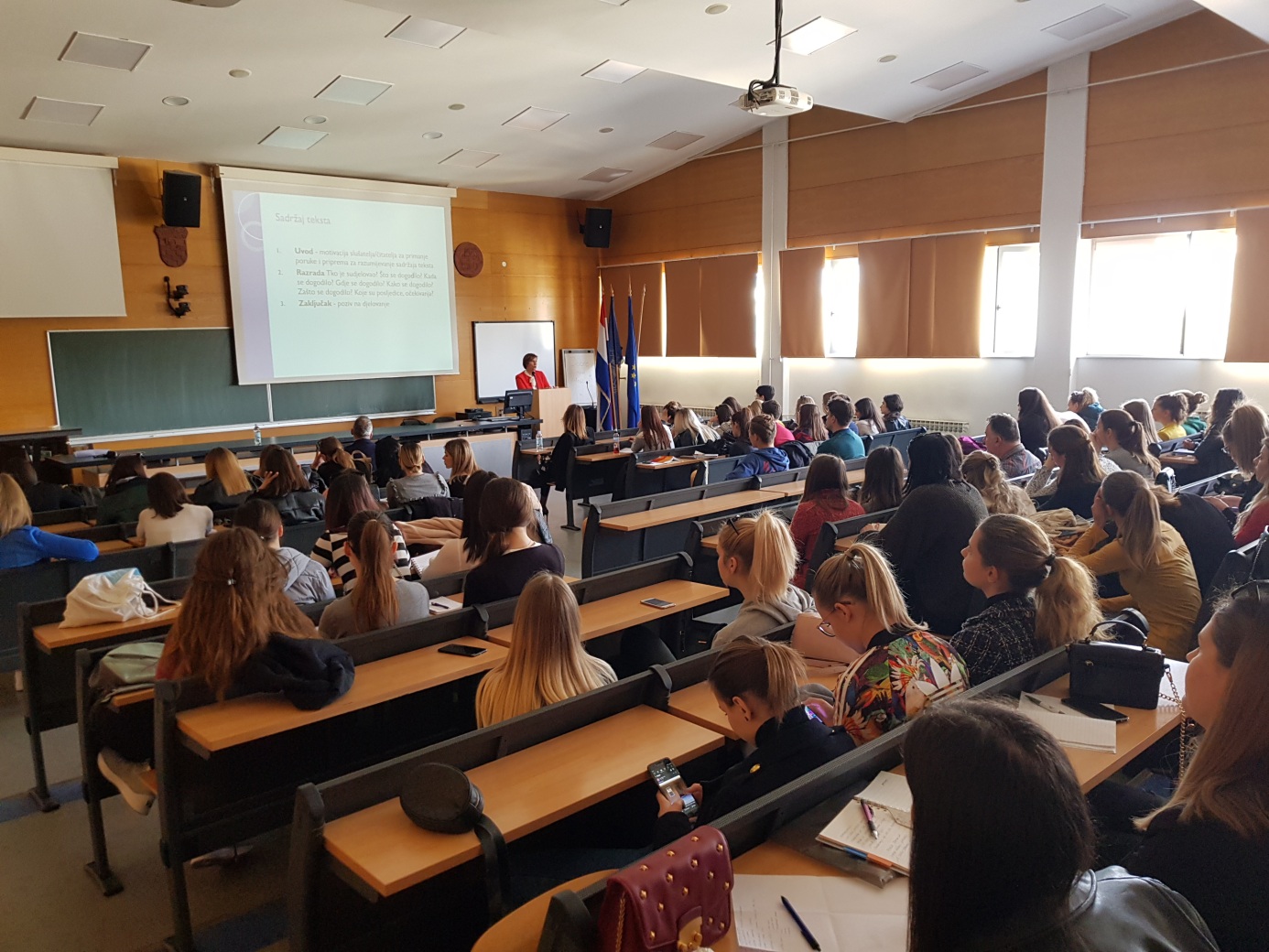 